SISU10-TURNAUSINFO 21.4.2018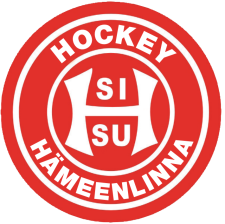 SäännötOttelut pelataan Jääkiekkoliiton Leijonaliiga-säännöillä 4 vs 4 + mv 22 min juoksevalla peliajalla. Kaikille joukkueille tulee 4 ottelua: 3 alkusarjan ottelua ja sijoitusottelu. Voitosta saa 2 pistettä ja tasapelistä 1 pisteen. Tasapisteissä tulos ratkaistaan seuraavasti: 1. keskinäisen ottelun tulos 2. maaliero (tehdyt/päästetyt) 3. tehtyjen maalien lkm 4. arpa Vaihdot kuulutetaan 2 min välein, jolloin peli katkaistaan välittämättä pelitilanteesta. Ottelun tuomari eli pelinohjaaja ratkaisee vaihtoajan aiheuttamat kiistatilanteet itsenäisesti. Aikalisän käyttö ei ole sallittu.Otteluohjelma ja aikatauluTurnaus alkaa klo 10.00 ja päättyy klo 15 mennessä. Turnaus pelataan Hakion vasemman puoleisessa Sportia-kaukalossa. Turnaukseen osallistuu 8 peliryhmää: FoPS vihr, FoPS musta, Kiekko-Ahma sin, Kiekko-Ahma valk, Sisu pun, Sisu valk, Sisu musta ja USiKi. Pukukopit:
1: Sisu pun ja Sisu musta
2: USiKi ja Sisu valk
3: FoPS vih ja FoPS musta
4: Kiekko-Ahma sin ja Kiekko-Ahma valkKokoonpano ja ruokailijatIlmoita kokoonpanot eli pelaajan nimi + pelinro sekä joukkueenjohtaja (+ puhelinnro ja sähköpostiosoite) 10.4.2018 mennessä os: vanhakoski@gmail.comTurnauksessa tarjoillaan lounas pelaajille ja joukkueen toimihenkilöille jäähallilla hintaan 9 €/hlö. Pyydämme ilmoittamaan ruokailijoiden lukumäärän samalla kun ilmoitatte joukkueen kokoonpanon.PalkinnotKaikki pelaajat palkitaan mitalein. Lisäksi jokaisessa alkusarjan pelissä palkitaan molemmista joukkueista ”sisukkain” pelaaja. Joukkueen johtaja ilmoittaa joukkueensa ”sisukkaimman pelaajan” nimen kuuluttajalle noin 5 min ennen ottelun päättymistä.MaksutTurnausmaksu on 250 €/peliryhmä sisältäen jäät, pukukopin, tuomarit, toimitsijat sekä palkinnot. Ilmoittautumisen yhteydessä maksetaan maksusta 150 € Sisu Hockeyn 09:n tilille: FI51 4108 0010 2807 85. Loput 100 € ja tilatut ruokailut laskutetaan turnauksen jälkeen.Tapahtumapaikka ja muut ohjeetTurnaus järjestetään Jääurheilukeskus Hakiolla, os. Kiekkoritarinkuja 5, 13130 Hämeenlinna. Turnauksessa on ensiapupiste, joka päivystää kaukaloiden välisellä käytävällä. Jokainen joukkue vastaa pukukoppinsa siisteydestä. Hämeenlinnan Liikuntahallit Oy laskuttaa epäsiististä pukukopista 150 €.Tiedustelut:
Virve Sinkkonen p.040-9111 394, vanhakoski@gmail.com
Outi Pohjanvirta p.045-1531 340, outi.pohjanvirta@mouseout.fi
TERVETULOA!ALKUSARJAN PELITALKUSARJAN PELITKloPukukoppipääty Lohko AJääkonepääty Lohko B10.00-10.22Sisu pun – FoPS vihrSisu valk – Kiekko-Ahma valk10.30-10.52Sisu musta – Kiekko-Ahma sinFoPS musta – USiKi10.55-11.05jäänajo11.10-11.32Sisu pun – Sisu mustaSisu valk – FoPS musta11.35-11.57FoPS vihr – Kiekko-Ahma sinKiekko-Ahma valk - USiKi11.57-12.07jäänajo12.10-12.32FoPs vihr – Sisu mustaKiekko-Ahma valk – FoPS musta12.35-12.57Sisu pun – Kiekko-Ahma sinSisu valk - USiKi12.57-13.07jäänajoSIJOITUSOTTELUTSIJOITUSOTTELUT13.15-13.37Sijat 5-6Sijat 7-813.40-13.55mitalien jako13.55-14.17FinaaliPronssipelimitalien jakoKloRuokailuRuokailu11.00FoPS vihr, Kiekko-Ahma sinKiekko-Ahma valk, USiKi11.35Sisu musta, Sisu punSisu valk, FoPS musta